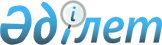 О внесении изменений в решение маслихата от 19 марта 2018 года № 161 "Об утверждении Методики оценки деятельности административных государственных служащих корпуса "Б" государственного учреждения "Аппарат Джангельдинского районного маслихата"Решение маслихата Джангельдинского района Костанайской области от 12 апреля 2022 года № 94
      Джангельдинский районный маслихат РЕШИЛ:
      1. Внести в решение маслихата "Об утверждении Методики оценки деятельности административных государственных служащих корпуса "Б" государственного учреждения "Аппарат Джангельдинского районного маслихата" от 19 марта 2018 года № 161 (зарегистрировано в Реестре государственной регистрации нормативных правовых актов под № 7680) следующие изменения:
      в Методике оценки деятельности административных государственных служащих корпуса "Б" государственного учреждения "Аппарат Джангельдинского районного маслихата", утвержденной указанным решением:
      подпункт 3) пункта 2 изложить в новой редакции:
      "3) ключевые целевые индикаторы (далее - КЦИ) - устанавливаемые в соответствии со стратегическим планом государственного органа либо исходя из специфики деятельности служащего корпуса "Б" показатели (за исключением процессной работы), достижение которых свидетельствует об эффективности их деятельности;";
      пункт 41 изложить в новой редакции:
      "41. Ознакомление служащего корпуса "Б" с результатами оценки осуществляется в письменной форме. В случае отказа служащего от ознакомления, составляется акт в произвольной форме, который подписывается организационным отделом и двумя другими служащими государственного органа.
      При этом служащим, отказавшимся от ознакомления, результаты оценки направляются посредством интранет - портала государственных органов и/или единой автоматизированной базы данных (информационной системы) по персоналу государственной службы либо системы электронного документооборота в сроки, указанные в пункте 40 настоящей Методики.";
      пункт 42 исключить.
      2. Настоящее решение вводится в действие по истечении десяти календарных дней после дня его первого официального опубликования.
					© 2012. РГП на ПХВ «Институт законодательства и правовой информации Республики Казахстан» Министерства юстиции Республики Казахстан
				
      Секретарь Джангельдинского районного маслихата 

С. Нургазин
